POHYB VODY NA ZEMIV oceánech:-vlnění - vzniká vlivem větru, který vane nad mořem – mořský příboj – narážení vln na pobřeží- sopečnou činností nebo zemětřesením – tsunami – vysoké dlouhé vlny	- příliv a odliv  (slapové jevy) – vlivem přitažlivostí (gravitační silou) Slunce a Měsíce v průběhu 24hod (2x příliv-hladina oceánu se zvedá, 2x odliv-hladina oceánu klesá) uč.str.19	- oceánské proudy - příčiny – pravidelné proudění větru					-rozdílné teploty vody					-rozdílné slanosti částí oceánů		        -proudy jsou teplé a studené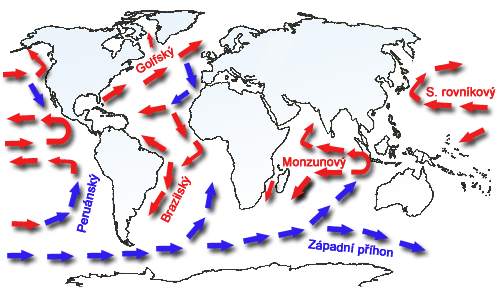 Mapu oceánských proudů najdeš v atlase str.16-17 SVĚT|Příroda>Oceány a mořeKterý proud ovlivňuje západní část Evropy? Je teplý nebo studený?Pohyb oceánské vody prezentace